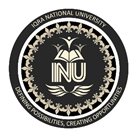 IQRA National UniversityBusiness Administration DepartmentFall- Semester 2020   (Fall Semester 2020)			Course Title:  Training & Development           		Course Code: Instructor: 	Dr. Muhammad Usman			Time Allowed: 3 hours     Total Marks: 30Question 1: Why marketing management is important for today's organizations.  (10 marks)Question 2: How marketing manager’s decisions under uncertainty skills are important for  	organizations success.  (10 marks)Question 3: a). Differentiate between the introduction and maturity stages of a product life  	cycle. (5 marks)b). What are the possible reasons for the decline of a product? (5 marks)Instructions for Online ExamSubmit back the answers in MS Word file with your name and IDStudents must complete the paper within 3 hours. The student may not use his or her textbook, course notes, Google, or receive help from any other source for copy/paste purposes. Paper containing more than 18% of plagiarized content will not be marked.Copied answers will not be considered for checking/marking.Plagiarized papers will be forwarded to UFM (Unfair Means) committee for further disciplinary action.Students may not share their answers with their classmates.The answer paper must not contain questions. Students may begin without copying the question.